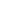 Играем с детьмиИгра: «Варим, жарим – готовим». Алгоритмы приготовления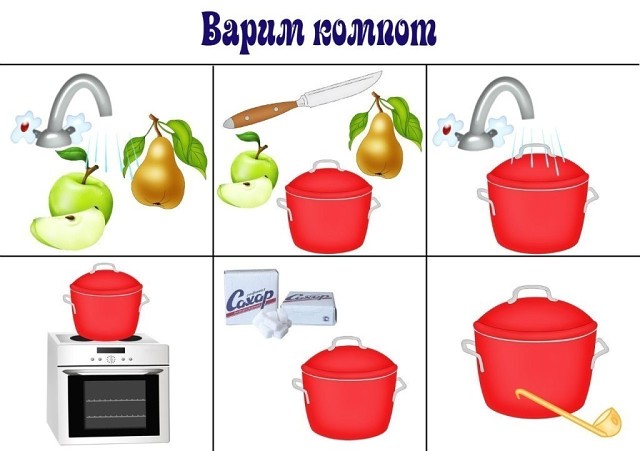 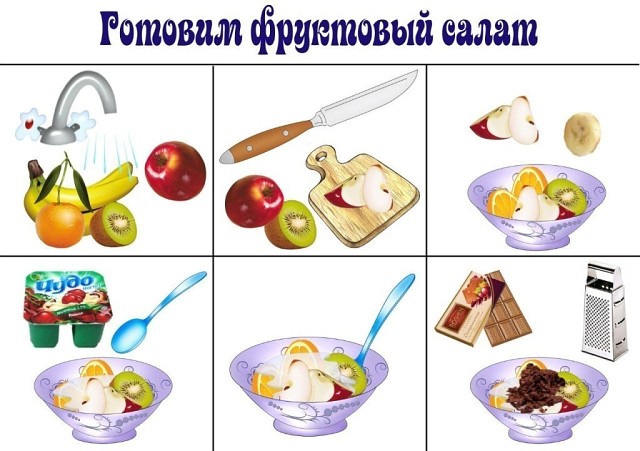 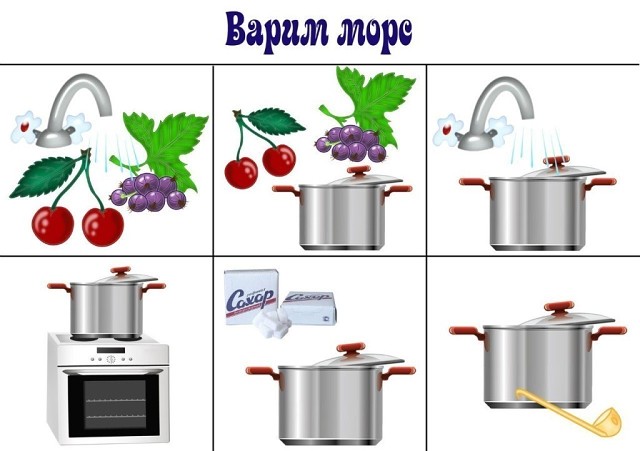 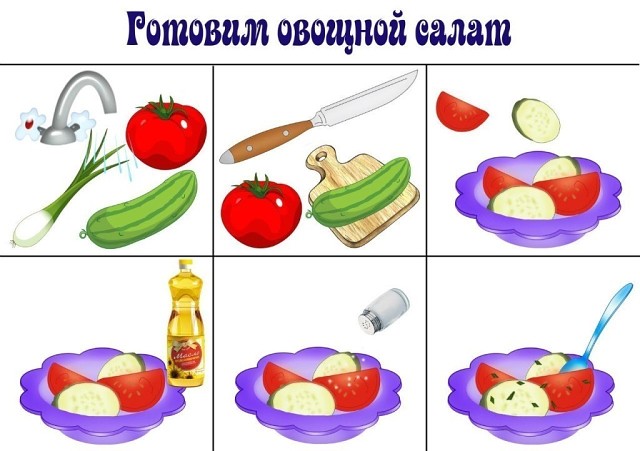 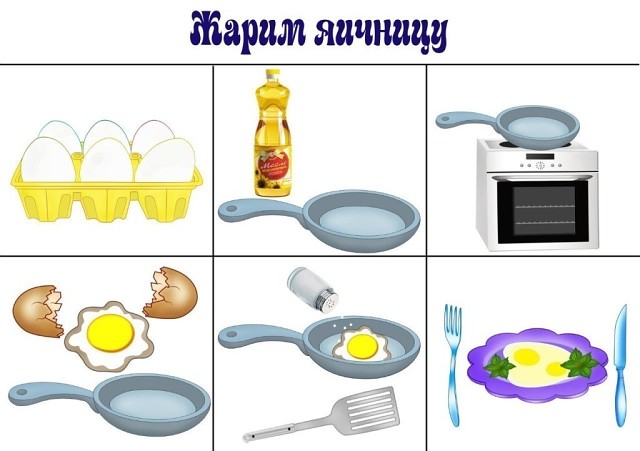 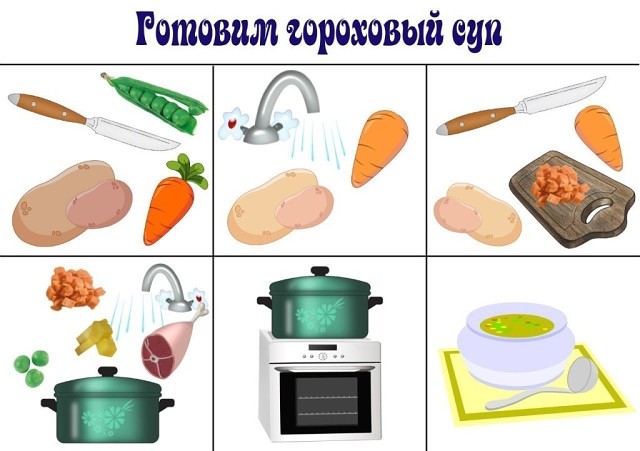 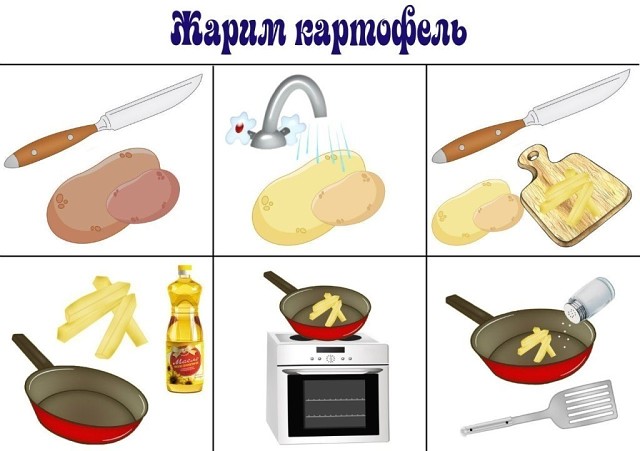 